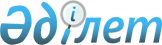 О внесении изменений и дополнений в постановление Правительства Республики Казахстан от 20 июля 2010 года № 745 "Об утверждении реестра государственных услуг, оказываемых физическим и юридическим лицам"
					
			Утративший силу
			
			
		
					Постановление Правительства Республики Казахстан от 24 мая 2013 года № 513. Утратило силу постановлением Правительства Республики Казахстан от 18 сентября 2013 года № 983

      Сноска. Утратило силу постановлением Правительства РК от 18.09.2013 № 983 (вводится в действие со дня первого официального опубликования).      Правительство Республики Казахстан ПОСТАНОВЛЯЕТ:



      1. Внести в постановление Правительства Республики Казахстан от 20 июля 2010 года № 745 «Об утверждении реестра государственных услуг, оказываемых физическим и юридическим лицам» (САПП Республики Казахстан, 2010 г., № 44, ст. 401) следующие изменения и дополнения:



      в реестре государственных услуг, оказываемых физическим и юридическим лицам, утвержденном указанным постановлением:



      в строке, порядковый номер 5:



      графу 4 изложить в следующей редакции:

      «МТСЗН»;



      графу 5 и 6 изложить в следующей редакции:

      «Территориальные органы Комитета по контролю и социальной защиты МТСЗН»;



      графу 7 строки, порядковый номер 34, изложить в следующей редакции:

      «В электронном, бумажном виде (регистрация и постановка на учет)»;



      графу 4 строки, порядковый номер 36, изложить в следующей редакции:

      «МРР»;



      в строке, порядковый номер 38:



      графу 2 изложить в следующей редакции:

      «Постановка на учет периодических печатных изданий и информационных агентств»;



      в графах 4, 5 и 6 в тексте на казахском языке внесены изменения, текст на русском языке не изменяется;



      в графы 4, 5 и 6 строки, порядковый номер 39, в тексте на казахском языке внесены изменения, текст на русском языке не изменяется;



      в графе 4 строки, порядковый номер 40, в тексте на казахском языке внесены изменения, текст на русском языке не изменяется;



      графу 7 строки, порядковый номер 58, изложить в следующей редакции:

      «В электронном, бумажном виде (свидетельство)»;



      в строке порядковый номер 62:



      графу 5 изложить в следующей редакции:

      «НБ»;



      графу 6 изложить в следующей редакции:

      «Центральный аппарат НБ»;



      графу 7 изложить в следующей редакции:

      «В бумажном виде (справка)»;



      в строке, порядковый номер 64:



      графу 2 изложить в следующей редакции:

      «Выдача свидетельства на право временного вывоза культурных ценностей»;



      графы 5 и 6 изложить в следующей редакции:

      «МИО»;



      графу 7 изложить в следующей редакции:

      «В электронном виде (свидетельство)»;



      строки, порядковые номера 71 и 88 исключить;



      графу 2 строки, порядковый номер 89, изложить в следующей редакции:

      «Регистрация, перерегистрация автотранспортных средств и выдача регистрационных номерных знаков, за исключением транспортных средств, регистрируемых Министерством сельского хозяйства*»;



      строку, порядковый номер 93, исключить;



      в строках, порядковые номера 97, 98, 99 и 100:



      графу 4 изложить в следующей редакции:

      «МРР»;



      графу 5 изложить в следующей редакции:

      РГП «Научно-производственный центр земельного кадастра»;



      графу 6 изложить в следующей редакции:

      «ЦОН, РГП «Научно-производственный центр земельного кадастра»; 



      строки, порядковые номера, 105, 106, 107 и 112, исключить;



      графу 2 строки, порядковый номер 116, изложить в следующей редакции:

      «Выдача лицензии, переоформление, выдача дубликатов лицензии для занятия деятельностью по нерегулярной перевозке пассажиров автобусами, микроавтобусами в междугородном, межобластном, межрайонном (междугородном внутриобластном) и международном сообщениях, а также регулярной перевозке пассажиров автобусами, микроавтобусами в международном сообщении»;



      графу 6 строки, порядковый номер 128 и 129, изложить в следующей редакции:

      «ЦОН»;



      дополнить строкой, порядковый номер 150-1, следующего содержания:

«                                                                 »;



      графу 7 строки, порядковый номер 159, изложить в следующей редакции:

      «В электронном, бумажном виде (справка об инвалидности; выписка из карты индивидуальной программы реабилитации инвалида; справка о степени утраты общей трудоспособности; справка о степени утраты профессиональной трудоспособности; заключение о нуждаемости пострадавшего работника в дополнительных видах помощи и уходе; извещение о полной реабилитации, информация о подтверждении инвалидности)»;



      графу 2 строки, порядковый номер 160, изложить в следующей редакции:

      «Выдача информации о поступлении и движении средств вкладчика накопительного пенсионного фонда*»;



      строку, порядковый номер 161, исключить;



      графу 2 строки, порядковый номер 164, изложить в следующей редакции:

      «Оформление документов на инвалидов для обеспечения их сурдо-тифло-техническими и обязательными гигиеническими средствами»;



      в строке, порядковый номер 172:



      графу 6 изложить в следующей редакции:

      «Управления занятости и социальных программ гг. Астана и Алматы, отделы занятости и социальных программ районов, городов областного значения, аким поселка, села, сельского округа»;



      графу 7 изложить в следующей редакции:

      «В электронном, бумажном виде (уведомление)»;



      в графе 7 строки, порядковый номер 173, в тексте на казахском языке внесены изменения, текст на русском языке не изменяется;



      в строке, порядковый номер 174:



      графу 2 изложить в следующей редакции:

      «Назначение социальной помощи специалистам социальной сферы, проживающим и работающим в сельской местности, по приобретению топлива»;



      графу 5 изложить в следующей редакции:

      «Отделы занятости и социальных программ районов, города областного значения»;



      графу 6 изложить в следующей редакции:

      «ЦОН, отделы занятости и социальных программ районов, города областного значения, аким поселка, села, сельского округа»;



      графу 7 строки, порядковый номер 175, изложить в следующей редакции:

      «В бумажном виде (справка)»;



      в графе 7 строки, порядковый номер 176, в тексте на казахском языке внесены изменения, текст на русском языке не изменяется;



      графу 7 строки, порядковый номер 177, изложить в следующей редакции:

      «В электронном, бумажном виде (направление)»;



      дополнить строкой, порядковый номер 177-1, следующего содержания:

«                                                             »;



      в строке, порядковый номер 178:



      графу 4 изложить в следующей редакции:

      «МРР»;



      в графе 7, в тексте на казахском языке внесены изменения, текст на русском языке не изменяется;



      в строке, порядковый номер 179:



      графы 4 изложить в следующей редакции:

      «МТСЗН»;



      графу 5 и 6 изложить в следующей редакции:

      «Территориальные органы Комитета по контролю и социальной защиты МТСЗН»;



      графу 4 строки, порядковый номер 180, изложить в следующей редакции:

      «МРР»;



      графу 2 строки, порядковый номер 189, изложить в следующей редакции:

      «Выдача лицензии, переоформление, выдача дубликатов лицензии на образовательную деятельность по программам технического и профессионального, послесреднего образования»;



      строку, порядковый номер 210, исключить;



      графу 7 строки, порядковый номер 215, изложить в следующей редакции:

      «В электронном, бумажном виде (сертификат)»;



      графу 7 строки, порядковый номер 216, изложить в следующей редакции:

      «В электронном, бумажном виде (заключение)»;



      в строке, порядковый номер 217:



      графу 2 изложить в следующей редакции:

      «Аттестация эксперта-аудитора по подтверждению соответствия, аккредитации, определению страны происхождения товара, статуса товара Таможенного союза или иностранного товара»;



      графу 7 изложить в следующей редакции:

      «В электронном, бумажном виде (аттестат)»;



      графу 2 строки, порядковый номер 218, изложить в следующей редакции:

      «Выдача сертификата о присвоении квалификации технического эксперта в области обеспечения единства измерений»;



      графу 2 строки, порядковый номер 219, изложить в следующей редакции:

      «Учет международных, региональных стандартов и стандартов иностранных государств, стандартов организаций, классификаторов технико-экономической информации, правил, норм и рекомендаций иностранных государств по стандартизации, подтверждению соответствия и аккредитации, применяемых на территории Республики Казахстан»;



      строку, порядковый номер 220, исключить;



      графы 5 и 6 строк, порядковые номера 223, 224, 225, 226, 227, 228, 229, 230, 231 и 232, изложить в следующей редакции:

      «Комитет по атомной энергии МИНТ»;



      строки, порядковые номера 234, 239 и 241, исключить;



      в строке, порядковый номер 242:



      графу 6 изложить в следующей редакции:

      «ЦОН, Комитет промышленности МИНТ»;



      графу 7 изложить в следующей редакции:

      «В электронном, бумажном виде (разрешение)»;



      графу 7 строки, порядковый номер 243, изложить в следующей редакции:

      «В электронном, бумажном виде (свидетельство)»;



      графу 2 строки, порядковый номер 247, изложить в следующей редакции:

      «Выдача лицензии, переоформление, выдача дубликатов лицензии на осуществление деятельности по сбору (заготовке), хранению, переработке и реализации юридическими лицами лома и отходов цветных и черных металлов, за исключением деятельности по реализации лома и отходов цветных и черных металлов, образовавшихся у юридических лиц в ходе собственного производства и в результате приобретения имущественного комплекса, в составе которого находились лом и (или) отходы цветных и (или) черных металлов, лицензиатам»;



      графу 7 строки, порядковый номер 250, изложить в следующей редакции:

      «В электронном, бумажном виде (разрешение)»;



      графу 2 строки, порядковый номер 252, изложить в следующей редакции:

      «Регистрация сервитутов на участки недр, представленных для проведения разведки, добычи, за исключением разведки, добычи или совмещенной разведки и добычи углеводородного сырья и общераспространенных полезных ископаемых, в случаях, предусмотренных Законом Республики Казахстан «О недрах и недропользовании»;



      дополнить строками, порядковые номера 255-2 и 255-3, следующего содержания:

«                                                           »;



      строки, порядковые номера 263, 265 и 266, исключить;



      дополнить строкой, порядковый номер 266-1, следующего содержания:

«                                                               »;



      строки, порядковые номера 271, 285, 287, 288, 289, 290, 293, 294, 295, 296, 297, 299 и 304, исключить;



      в строке, порядковый номер 306:



      в графе 2, в тексте на казахском языке внесены изменения, текст на русском языке не изменяется;



      графу 3 изложить в следующей редакции:

      «Юридические лица»;



      графу 7 изложить в следующей редакции:

      «В электронном, бумажном виде (лицензия)»;



      строки, порядковые номера 308 и 309, исключить;



      графу 6 строки, порядковый номер 316, изложить в следующей редакции:

      «Налоговые органы по областям, районам, городам областного и районного значения, районам в городах, ЦОН»;



      строки, порядковые номера 338 и 339, исключить;



      графу 6 строки, порядковый номер 341, изложить в следующей редакции:

      «Налоговые органы по областям, гг.Астана и Алматы, ЦОН»;



      строку, порядковый номер 354, исключить;



      в строке, порядковый номер 355:



      графу 5 изложить в следующей редакции:

      «НБ»;



      графу 6 изложить в следующей редакции:

      «Центральный аппарат НБ»;



      графу 7 строки, порядковый номер 356, изложить в следующей редакции:

      «В электронном, бумажном виде (лицензия)»;



      строки, порядковые номера 359 и 360, исключить;



      графу 7 строки, порядковый номер 362, изложить в следующей редакции:

      «В электронном, бумажном виде (лицензия)»;



      строки, порядковые номера 363, 364 и 365, исключить;



      графу 7 строки, порядковый номер 367, изложить в следующей редакции:

      «В бумажном виде (письмо-согласование)»;



      в строке, порядковый номер 368:



      графу 2 изложить в следующей редакции:

      «Выдача согласия на избрание (назначение) руководящих работников финансовых организаций, банковских, страховых холдингов»;



      графу 7 изложить в следующей редакции:

      «В бумажном виде (письмо-согласование)»;



      графу 7 строки, порядковый номер 369, изложить в следующей редакции:

      «В бумажном виде (согласие на выкуп)»;



      графу 7 строки, порядковый номер 370, изложить в следующей редакции:

      «В бумажном виде (свидетельство)»;



      графу 7 строки, порядковый номер 371, изложить в следующей редакции:

      «В бумажном виде (постановление Правления НБ)»;



      графу 7 строки, порядковый номер 379, изложить в следующей редакции:

      «В бумажном виде (письмо)»;



      строки, порядковые номера 381 и 383, исключить;



      в строке, порядковый номер 384:



      графу 5 изложить в следующей редакции:

      «НБ»;



      графу 6 изложить в следующей редакции:

      «Центральный аппарат НБ»;



      строку, порядковый номер 385, исключить;



      графу 7 строк, порядковые номера 386, 387 и 388, изложить в следующей редакции:

      «В бумажном виде (постановление Правления НБ)»;



      строку, порядковый номер 406, исключить;



      дополнить строкой, порядковый номер 407-1, следующего содержания:

«                                                               »;



      графу 2 строки, порядковый номер 408, изложить в следующей редакции:

      «Выдача разрешения на создание или приобретение дочерней организации банком и (или) банковским холдингом»;



      графу 2 строки, порядковый номер 409, изложить в следующей редакции:

      «Выдача разрешения на значительное участие банка и (или) банковского холдинга в уставном капитале организаций»;



      графу 2 строки, порядковый номер 410, изложить в следующей редакции:

      «Выдача разрешения на создание или приобретение дочерней организации страховой (перестраховочной) организацией и (или) страховым холдингом»;



      графу 2 строки, порядковый номер 411, изложить в следующей редакции:

      «Выдача разрешения на значительное участие страховой (перестраховочной) организации и (или) страхового холдинга в капиталах организаций»;



      графу 2 строки, порядковый номер 412, изложить в следующей редакции:

      «Выдача разрешения на добровольную реорганизацию банка (банковского холдинга)»;



      графу 7 строк, порядковые номера 414 и 415, изложить в следующей редакции:

      «В бумажном виде (постановление Правления НБ)»;



      графу 7 строк, порядковые номера 416 и 417, изложить в следующей редакции:

      «В бумажном виде (разрешение)»;



      строки, порядковые номера 419, 420 и 421, исключить;



      графу 7 строки, порядковый номер 424, изложить в следующей редакции:

      «В бумажном виде (разрешение)»;



      в строке, порядковый номер 426:



      графу 5 изложить в следующей редакции:

      «НБ»;



      графу 6 изложить в следующей редакции:

      «Центральный аппарат НБ»;



      графу 2 строки, порядковый номер 430, изложить в следующей редакции:

      «Проведение технического исследования на предмет отнесения товаров к специальным техническим средствам, предназначенным для проведения оперативно-розыскных мероприятий»;



      графу 7 строк, порядковые номера 432, 433 и 434, изложить в следующей редакции:

      «В электронном виде (лицензия)»;



      графу 7 строк, порядковые номера 435 и 436, изложить в следующей редакции:

      «В электронном виде (заключение)»;



      строку, порядковый номер 443, исключить;



      в строке, порядковый номер 444:



      графу 4 изложить в следующей редакции:

      «МРР»;



      графу 5 и 6 изложить в следующей редакции:

      «Комитет по управлению земельными ресурсами МРР»;



      строки, порядковые номера, 445 и 446, исключить;



      в строке, порядковый номер 447:



      графу 4 изложить в следующей редакции:

      «МРР»;



      графу 5 и 6 изложить в следующей редакции:

      «Комитет по управлению земельными ресурсами МРР»;



      в строке, порядковый номер 448:



      графу 2 изложить в следующей редакции:

      «Представление информации о принадлежности земельного участка»;



      графу 4 изложить в следующей редакции:

      «МРР»;



      графу 5 изложить в следующей редакции:

      «РГП «Научно-производственный центр земельного кадастра»;



      графу 6 изложить в следующей редакции:

      «ЦОН, РГП «Научно-производственный центр земельного кадастра»;



      в строке, порядковый номер 449:



      графу 2 изложить в следующей редакции:

      «Представление кадастровой информации на земельный участок*»;



      графу 4 изложить в следующей редакции:

      «МРР»;



      графу 5 изложить в следующей редакции:

      «РГП «Научно-производственный центр земельного кадастра»;



      графу 6 изложить в следующей редакции:

      «ЦОН, РГП «Научно-производственный центр земельного кадастра»;



      в строке, порядковый номер 450:



      графу 2 изложить в следующей редакции:

      «Представление информации об изготовлении идентификационного документа на земельный участок»;



      графу 4 изложить в следующей редакции:

      «МРР»;



      графу 5 изложить в следующей редакции:

      «РГП «Научно-производственный центр земельного кадастра»;



      графу 6 изложить в следующей редакции:

      «ЦОН, РГП «Научно-производственный центр земельного кадастра»;



      в строке, порядковый номер 451:



      графу 2 изложить в следующей редакции:

      «Представление информации о правоустанавливающем документе первичного предоставления права на земельный участок»;



      графу 4 изложить в следующей редакции:

      «МРР»;



      графу 5 изложить в следующей редакции:

      «РГП «Научно-производственный центр земельного кадастра»;



      графу 6 изложить в следующей редакции:

      «ЦОН, РГП «Научно-производственный центр земельного кадастра»;



      графу 4 строки, порядковый номер 452, изложить в следующей редакции:

      «МРР»;



      в строке, порядковый номер 453:



      графу 4 изложить в следующей редакции:

      «МРР»;



      графу 7 изложить в следующей редакции:

      «В электронном, бумажном виде (приказ)»;



      в строке, порядковый номер 454:



      графу 4 изложить в следующей редакции:

      «МРР»;



      графы 5 и 6 изложить в следующей редакции:

      «Местные исполнительные органы областей (городов республиканского значения, столицы), района (городов областного значения)»;



      в строке, порядковый номер 455:



      в графе 2 в тексте на казахском языке внесены изменения, текст на русском языке не изменяется;



      графу 4 изложить в следующей редакции:

      «МРР»;



      графы 5 и 6 изложить в следующей редакции:

      «Местные исполнительные органы областей (городов республиканского значения, столицы), района (городов областного значения)»;



      строки, порядковые номера 474 и 488, исключить;



      в строках, порядковые номера 497, 498, 499, 500 и 501:



      графу 4 изложить в следующей редакции:

      «МЭБП»;



      графу 5 изложить в следующей редакции:

      «Комитет торговли МЭБП»;



      графу 6 изложить в следующей редакции:

      «Комитет торговли МЭБП, ЦОН»;



      в строке, порядковый номер 502:



      графу 4 изложить в следующей редакции:

      «МЭБП»;



      графу 5 и 6 изложить в следующей редакции:

      «Комитет торговли МЭБП»;



      строки, порядковые номера 503 и 504, исключить;



      дополнить строкой, порядковый номер 511-1, следующего содержания:

«                                                             »;



      дополнить строками, порядковые номера 525-1, 525-2, 525-3, 525-4, 525-5, 525-6, 525-7, 525-8, 525-9, 525-10, 525-11 и 525-12 следующего содержания:

«                                                               »;



      в строках, порядковые номера 526, 527 и 528:



      графу 4 изложить в следующей редакции:

      «МРР»;



      графу 5 изложить в следующей редакции:

      «Комитет по делам строительства и жилищно-коммунального хозяйства МРР, Департаменты государственного архитектурно-строительного контроля и лицензирования областей, гг. Астана и Алматы»;



      в строке, порядковый номер 529:



      графу 4 изложить в следующей редакции:

      «МРР»;



      графу 5 изложить в следующей редакции:

      «Комитет по делам строительства и жилищно-коммунального хозяйства МРР, Департаменты государственного архитектурно-строительного контроля и лицензирования областей, гг. Астана и Алматы»;



      графу 6 изложить в следующей редакции:

      «ЦОН, Комитет по делам строительства и жилищно-коммунального хозяйства МРР, Департаменты государственного архитектурно-строительного контроля и лицензирования областей, гг. Астана и Алматы»;



      строку порядковый номер 530, исключить;



      графу 4 строк, порядковые номера 531 и 532, изложить в следующей редакции:

      «МРР»;



      дополнить строкой, порядковый номер 532-1, следующего содержания:

«                                                              »;



      строку, порядковый номер 533, исключить;



      графу 6 строки, порядковый номер 535, изложить в следующей редакции:

      «ЦОН, АРЕМ»;



      строки, порядковые номера 536 и 537, исключить;



      графу 7 строки, порядковый номер 556, изложить в следующей редакции:

      «В электронном виде (удостоверение)»;



      строку, порядковый номер 557 исключить;



      в примечании:



      в расшифровке аббревиатур:



      строки:

«                                                                »



      исключить;



      дополнить строками следующего содержания:

«                                                               ».



      2. Центральным государственным органам в месячный срок разработать соответствующие проекты постановлений и внести в установленном законодательством порядке в Правительство Республики Казахстан.



      3. Настоящее постановление вводится в действие со дня первого официального опубликования.      Премьер-Министр

      Республики Казахстан                       С. Ахметов
					© 2012. РГП на ПХВ «Институт законодательства и правовой информации Республики Казахстан» Министерства юстиции Республики Казахстан
				150-1.Выдача специального разрешения на перевозку опасного груза классов 1, 6 и 7Физические и юридические лицаМТКТерриториальные органы Комитета транспортного контроля МТКЦОНВ электронном, бумажном виде (специальное разрешение)177-1.Выдача, переоформление и продление разрешения иностранному работнику на трудоустройство и работодателям на привлечение иностранной рабочей силы для осуществления трудовой деятельности на территории соответствующей административно-

территориальной единицыФизические и юридические лицаМТСЗНУправления координации занятости и социальных программ областей, управления занятости и социальных программ гг. Астана и АлматыУправления координации занятости и социальных программ областей, управления занятости и социальных программ гг. Астана и АлматыВ электронном, бумажном виде (разрешение)255-2.Регистрация сервитутов на участки недр, предоставленных для проведения разведки и добычи общераспространенных полезных ископаемых, строительства и (или) подземных сооружений, не связанных с разведкой или добычей, в случаях, предусмотренных настоящим ЗакономФизические и юридические лицаМИНТМестные исполнительные органы областей (городов республиканского значения, столицы)Местные исполнительные органы областей (городов республиканского значения, столицы)В бумажном виде (письмо-уведомление)255-3.Регистрация контрактов на предоставление права недропользования, на строительство и (или) эксплуатацию подземных сооружений, не связанных с разведкой или добычейФизические и юридические лицаМИНТМестные исполнительные органы областей (городов республиканского значения, столицы)Местные исполнительные органы областей (городов республиканского значения, столицы)В бумажном виде (зарегистрированный контракт)266-1.Аккредитация газосетевых организацийЮридические лицаМНГКомитет государственной инспекции в нефтегазовом комплексе МНГКомитет государственной инспекции в нефтегазовом комплексе МНГВ бумажном виде (свидетельство)407-1.Выдача лицензии, переоформление, выдача дубликатов лицензии на осуществление клиринговой деятельности по сделкам с финансовыми инструментамиЮридические лицаНБКомитет по контролю и надзору финансового рынка и финансовых организаций НБКомитет по контролю и надзору финансового рынка и финансовых организаций НБВ электронном, бумажном виде511-1.Выдача лицензии, переоформление, выдача дубликатов лицензии на осуществление вида деятельности по организации и проведению лотереи (кроме государственных (национальных)Юридические лицаАДСФКАДСФКЦОН, АДСФКВ электронном, бумажном виде (лицензия)525-1.Выдача разрешения на ввоз в Республику Казахстан и вывоз за ее пределы объектов животного мира, их частей и дериватов, в том числе видов животных, отнесенных к категории редких и находящихся под угрозой исчезновенияФизические и юридические лицаМООСКомитет лесного и охотничьего хозяйства, Комитет рыбного хозяйства МООСКомитет лесного и охотничьего хозяйства, Комитет рыбного хозяйства МООСВ бумажном виде (разрешение)525-2.Выдача разрешения административного органа в Республике Казахстан на ввоз в Республику Казахстан и вывоз за ее пределы видов животных и растений, их частей или дериватов, находящихся под угрозой исчезновенияФизические и юридические лицаМООСКомитет лесного и охотничьего хозяйства, Комитет рыбного хозяйства МООСКомитет лесного и охотничьего хозяйства, Комитет рыбного хозяйства МООСВ бумажном виде (разрешение)525-3.Выдача разрешения на производство интродукции, реинтродукции и гибридизации животныхФизические и юридические лицаМООСТерриториальные инспекции Комитета лесного и охотничьего хозяйства, Территориальные инспекции Комитета рыбного хозяйства МООСТерриториальные инспекции Комитета лесного и охотничьего хозяйства, Территориальные инспекции Комитета рыбного хозяйства МООСВ бумажном виде (разрешение)525-4.Согласование добычи объектов животного мира с применением взрывных устройств, ядохимикатов (за исключением применения ядохимикатов при истреблении полевых грызунов, а также в случаях эпизоотии бешенства и других болезней животных)Физические и юридические лицаМООСТерриториальные инспекции Комитета лесного и охотничьего хозяйства МООСТерриториальные инспекции Комитета лесного и охотничьего хозяйства МООСВ бумажном виде (письмо-согласование)525-5.Выдача разрешения на пользование животным миромФизические и юридические лицаМООСТерриториальные инспекции Комитета лесного и охотничьего хозяйства, Территориальные инспекции Комитета рыбного хозяйства  МООСТерриториальные инспекции Комитета лесного и охотничьего хозяйства, Территориальные инспекции Комитета рыбного хозяйства  МООСВ бумажном виде (разрешение)525-6.Распределение квот на изъятие объектов животного мира на основании утвержденных лимитовФизические и юридические лицаМООСТерриториальные инспекции Комитета лесного и охотничьего хозяйства, Территориальные инспекции Комитета рыбного хозяйства  МООСТерриториальные инспекции Комитета лесного и охотничьего хозяйства, Территориальные инспекции Комитета рыбного хозяйства  МООСВ бумажном виде (утвержденные квоты)525-7.Утверждение марки для торговли икрой осетровых видов рыб на внешнем рынке Республики Казахстан и выдача марки для торговли ею на внутреннем рынке Республики КазахстанФизические и юридические лицаМООСКомитет рыбного хозяйства МООСКомитет рыбного хозяйства МООСВ бумажном виде (марка, приказ об утверждении марки)525-8.Выдача разрешения на акклиматизациюФизические и юридические лицаМООСТерриториальные инспекции Комитета рыбного хозяйства  МООСТерриториальные инспекции Комитета рыбного хозяйства  МООСВ бумажном виде (разрешение)525-9.Согласование установки рыбозащитных устройств водозаборных сооруженийФизические и юридические лицаМООСТерриториальные инспекции Комитета рыбного хозяйства  МООСТерриториальные инспекции Комитета рыбного хозяйства  МООС В бумажном виде (письмо- согласование)525-10.Принятие местными исполнительными органами области решения по закреплению охотничьих угодий и рыбохозяйственных водоемов и (или) участков за пользователями животным миром и установлению сервитутов для нужд охотничьего и рыбного хозяйстваФизические и юридические лицаМООСМестные исполнительные органы областейТерриториальные инспекции Комитета рыбного хозяйства и Территориальные инспекции Комитета лесного и охотничьего хозяйства МООСВ бумажном виде (постановление областного акимата)525-11.Выдача лесорубочного и лесного билетаФизические и юридические лицаМООСГосударственные лесовладельцыГосударственные лесовладельцыВ бумажном виде (лесорубочный или лесной билет)525-12.Выдача разрешения на специальное водопользованиеФизические и юридические лицаМООСБассейновые инспекции по регулированию использования и охраны водных ресурсов Комитета по водным ресурсам МООСБассейновые инспекции по регулированию использования и охраны водных ресурсов Комитета по водным ресурсам МООСВ бумажном виде (разрешение)532-1.Аттестация экспертов на право, осуществления экспертных работ и инжиниринговых услуг в сфере архитектурной, градостроительной и строительной деятельностиФизические лицаМРРКомитет по делам строительства и жилищно-коммунального хозяйства МРР и его территориальные подразделенияТерриториальные подразделения Комитета по делам строительства и жилищно-коммунального хозяйства МРРВ бумажном виде (аттестат)МЭРТ - Министерство экономического развития и торговли Республики КазахстанАУЗР - Агентство Республики Казахстан по управлению земельными ресурсамиАДСЖКХ - Агентство Республики Казахстан по делам строительства и жилищно-коммунального хозяйстваГосНПЦзем - Республиканское государственное предприятие «Государственный научно-производственный центр земельных ресурсов и землеустройства»МЭБП - Министерство экономики и бюджетного планирования Республики КазахстанМРР - Министерство регионального развития Республики Казахстан